 KUCHARZ st. III NAUCZANIE ZDALNEWYPOSAŻENIE TECHNICZNE  W GASTRONOMIIVioletta Kuklińska – WoźnyURZĄDZENIA DO OBRÓBKI CIEPLNEJ PÓŁPRODUKTÓWMateriał obejmuje 16 godzin jednostek lekcyjnych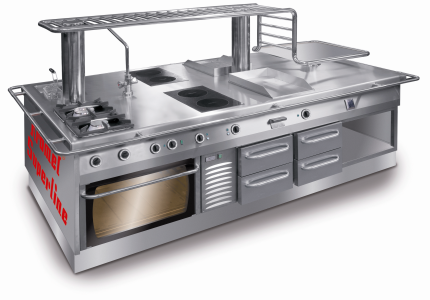 Instrukcja Proszę zapoznać się z opracowanym materiałem dydaktycznym i rozwiązać test zamieszczony na końcu opracowania. Odpowiedzi na zadania testowe (1A, 2B, 3D, 4A, itd), można przesyłać na email: viola300@autograf.pl lub na mój MESSENGER Violetta Kuklińska – Woźny, do dnia 30.10.2020r.Obróbka TERMICZNA (cieplna) To proces technologiczny polegający na poddaniu surowców i półproduktów działaniu wysokiej temperatury i przetworzeniu ich w gotowe wyroby. Obróbka cieplna nadaje potrawom odpowiednią konsystencję, wygląd, zapach, smak oraz ułatwia trawienie.Źródła i sposoby przenoszenia ciepłaŹródła ciepła stosowane w gastronomicznych urządzeniach grzejnych to:energia elektryczna,paliwa gazowe,para wodna,węgiel kamienny,promieniowanie podczerwone,promieniowanie mikrofalowe.Ciepło przenoszone jest za pomocą czynnika grzewczego, np. wody, tłuszczu, do półproduktu (ośrodka ogrzewanego).Ciepło z urządzeń grzejnych może być przekazywane do potrawy poprzez konwekcję, przewodzenie, promieniowanie, indukcję. Zastosowanie odpowiednich urządzeń do obróbki cieplnej gwarantuje potrawom:zachowanie wysokiej  wartości odżywczejusunięcie cech niepożądanych i szkodliwychuzyskanie smakowitości.Urządzenia do obróbki cieplnej można zestawiać w jeden blok kuchenny. Urządzenia muszą mieć jeden wspólny wymiar – bok (moduł), którym zwykle jest głębokość. Zestawienie urządzeń w jeden  blok ma wiele zalet: łatwość doprowadzania ciepła, zapachów, pary, utrzymania higieny, możliwość łatwej wymiany urządzeń, oszczędność powierzchni w kuchni.PODZIAŁ URZĄDZEŃ GRZEJNYCH ZE WZGLĘDU NA PRZEZNACZENIE TECHNOLOGICZNETRZONY KUCHENNE Służą do obróbki cieplnej. Stosowane są we wszystkich typach zakładów gastronomicznych. Ze względu na źródło zasilania dzielą się na elektryczne i gazowe. Nad każdym trzonem kuchennym powinien być zainstalowany wyciąg wentylacyjny. Trzony kuchenne wyposażone są w płyty grzejne z dwoma lub czterema, sześcioma palnikami. Trzony elektryczne nie posiadają otwartego ognia, nie wymagają odprowadzania spalin.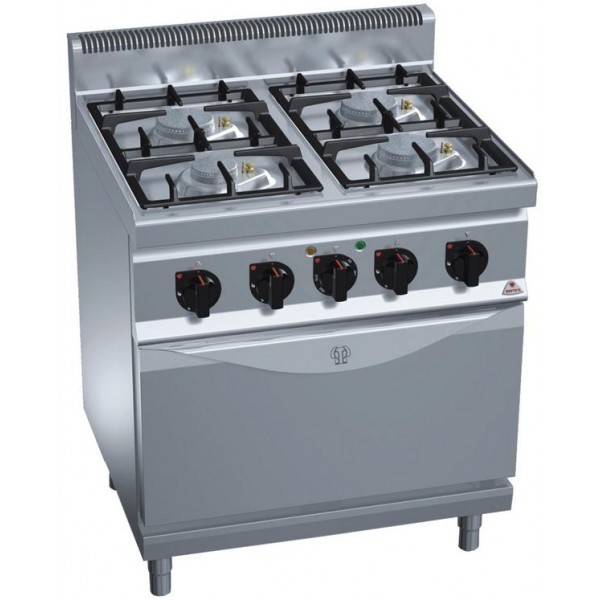 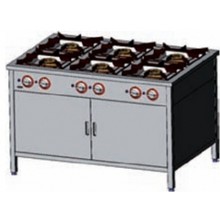 Trzony kuchenne gazowe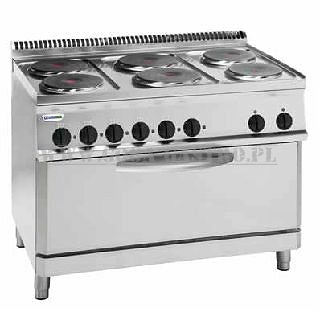 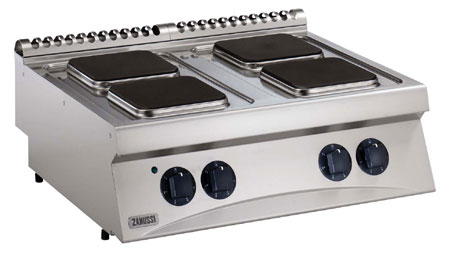 Trzony kuchenne elektryczneTABORETY KUCHENNEW wyposażeniu kuchni w zakładzie  gastronomicznym uzupełnieniem trzonu kuchennego są taborety kuchenne, które najczęściej mają 1 palnik, umieszczony na podstawie na czterech nogach przytwierdzonych do powierzchni podłogi. Taborety kuchenne powinny być usytuowane na podłożu ogniotrwałym i przy ścianie wykonanej z materiałów niepalnych, taboret powinien być uziemiony.Taborety kuchenne stosuje się do: gotowania i podgrzewania potraw w dużych naczyniach, utrzymania odpowiedniej temperatury potraw do czasu ich przekazania do działu ekspedycji.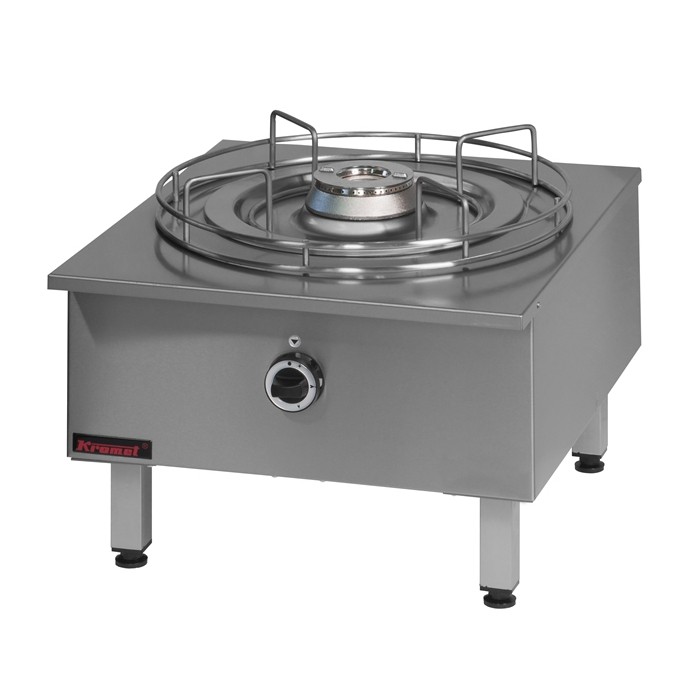 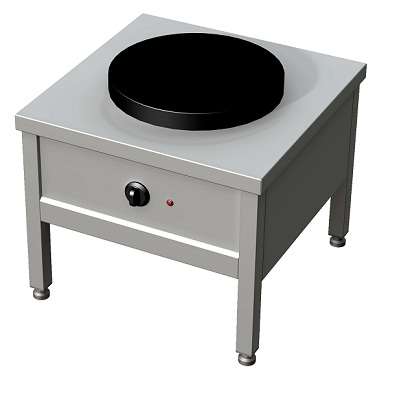 Taborety kuchenneKOTŁY WARZELNEStosuje się w produkcji gastronomicznej do gotowania i podgrzewania potraw płynnych i półpłynnych. Korzysta się z nich przede wszystkim w dużych zakładach żywienia zbiorowego.Kotły warzelne dzielimy:ze względu na rodzaj czynnika grzejnego (sposób zasilania): gazowe, elektryczne, paroweze względu na ruchomość komory roboczej: stacjonarne (stałe), przechylne (ruchome)ze względu na konstrukcję: kotły z ogrzewaniem bezpośrednim (z pojedynczą ścianą), kotły z ogrzewaniem pośrednim (z podwójną ścianą).Kotły warzelne zbudowane są z:komory grzejnej, komory warzelnejprzyrządów kontrolno pomiarowych (manometr - ciśnieniomierz, gwizdek, termometr, wodowskaz)zaworów spustowych i zaworów bezpieczeństwapokrywy z uchwytem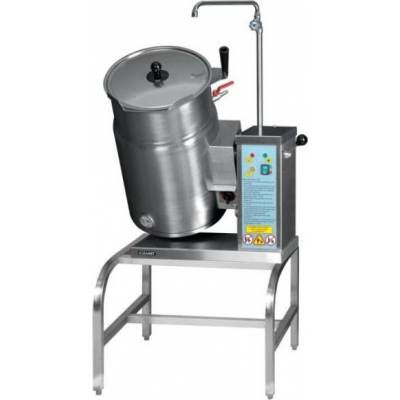 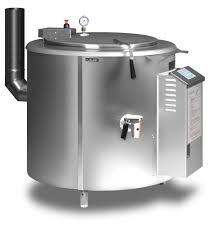 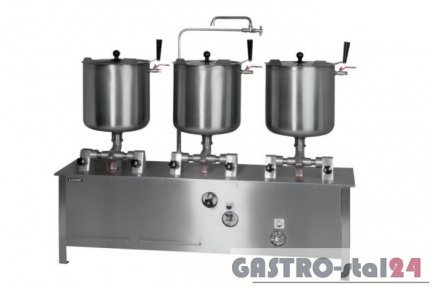 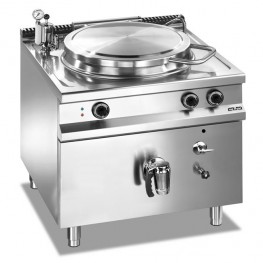 Kotły warzelneSZYBKOWARY - STEAMERYTo urządzenia ciśnieniowe o konstrukcji podobnej  do kotłów warzelnych. Są wyposażone w szczelne pokrywy dociskane śrubami. Czas gotowania pod ciśnieniem nie przekracza 30 – 40 minut. Urządzenia te są idealne do przygotowywania potraw dietetycznych na parze. W porównaniu z gotowaniem tradycyjnym, mniejsze straty witamin, krótszy czas gotowania, lepszy smak i konsystencja potrawy.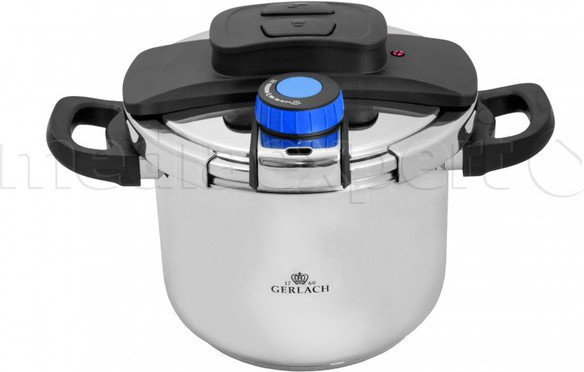 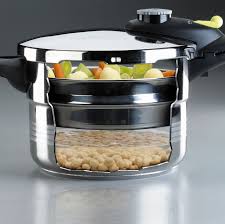 Szybkowary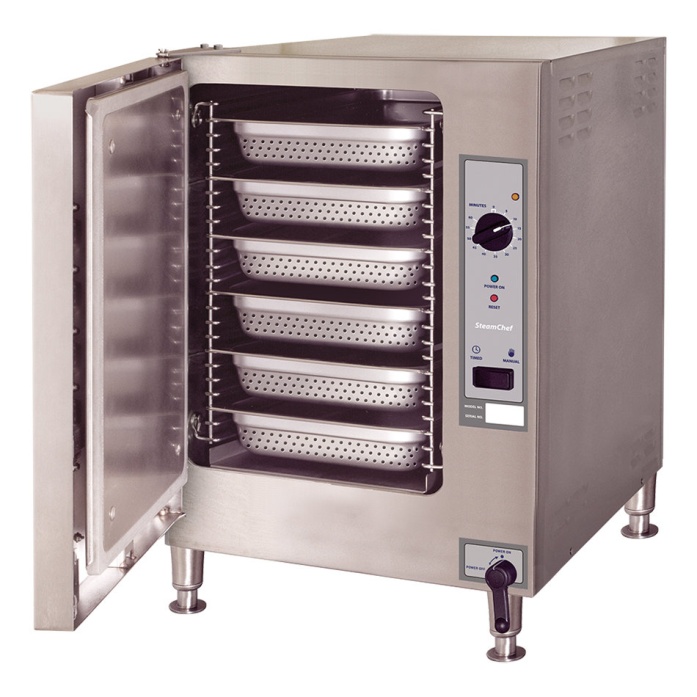 SteamerWARNIK Przeznaczony jest głownie do gotowania makaronu, można w nim również gotować pierogi, kopytka, ryż, ziemniaki.warniki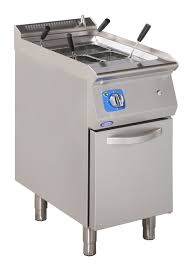 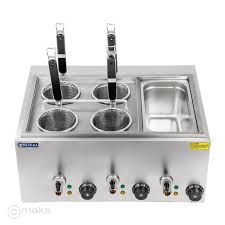 APARATY DO SMAŻENIA W TŁUSZCZU – patelnie, frytkowniceWszystkie urządzenia smażalnicze są niebezpieczne z powodu możliwości wystąpienia pożaru, porażenia prądem lub poparzenia. Patelnie służą do smażenia i duszenia. Ze względu na źródło zasilania dzielą się na elektryczne i gazowe. Niektóre z nich są zamykane pokrywą z rączką i gałką, która jest wykorzystywana w procesie duszenia potraw. Patelnia jest zbudowana głównie z wanny żeliwnej w kształcie prostokątnym z wyprofilowanym lejkiem do zlewania tłuszczu.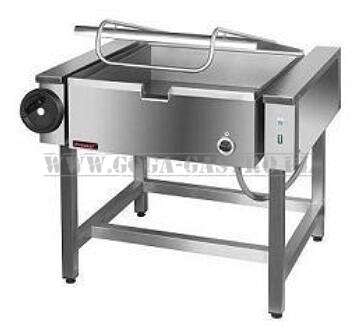 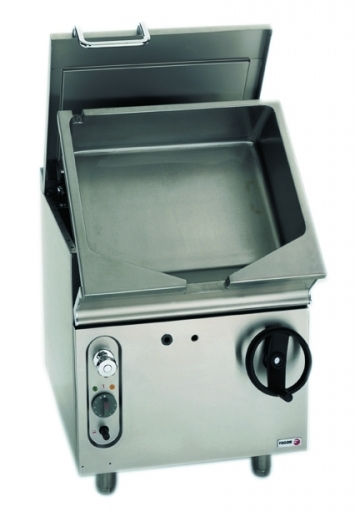 Patelnie elektryczneOdmianą małej patelni elektrycznej jest naleśnikarka.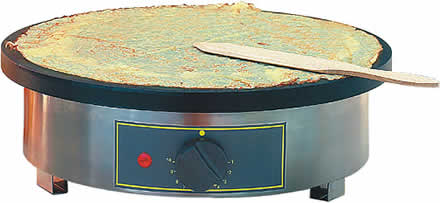 naleśnikarkaFrytkownica to urządzenie do smażenia w kąpieli tłuszczowej. We frytkownicach możemy smażyć pączki, faworki, frytki, drób, ryby. Dzielą się na elektryczne, gazowe, ciśnieniowe, jedno lub dwukomorowe.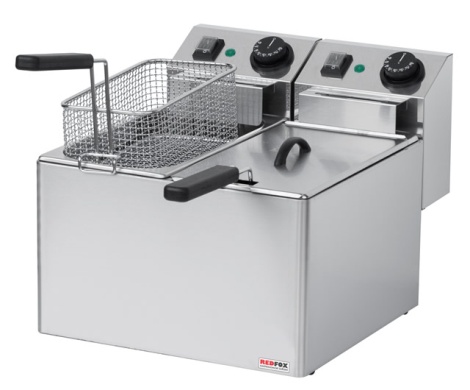 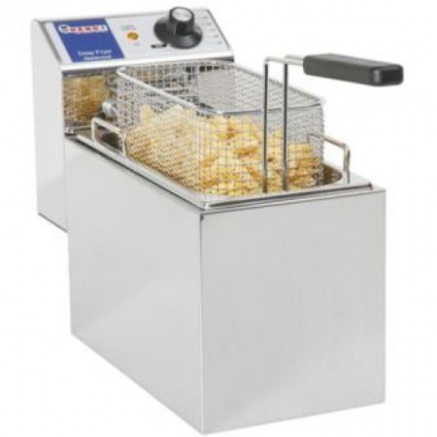 FrytkowniceAPARATY DO SMAŻENIA BEZTŁUSZCZOWEGOMożna podzielić na:rożnyopiekacze – rusztypłyty do smażenia (griddle)opiekacze z podwójnych płyt kontaktowych (griddle grille)salamandry (małe ruszty od góryŹródłem energii cieplnej w tych urządzeniach są: prąd elektryczny lub gaz, czasami węgiel drzewny.Rożny zbudowane są z szafki zaopatrzonej w pręty. Poprzez ruch obrotowy prętów półprodukty pieczone, smażone lub opiekane równomiernie się ogrzewają a mięso nie ulega wysuszeniu. Tłuszcz, który wypływa z ogrzewanych półproduktów spływa do wanienek umieszczonych na dole urządzenia.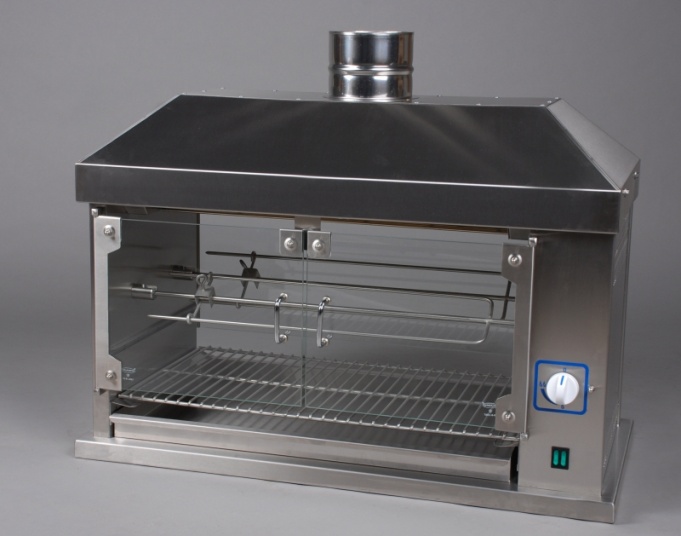 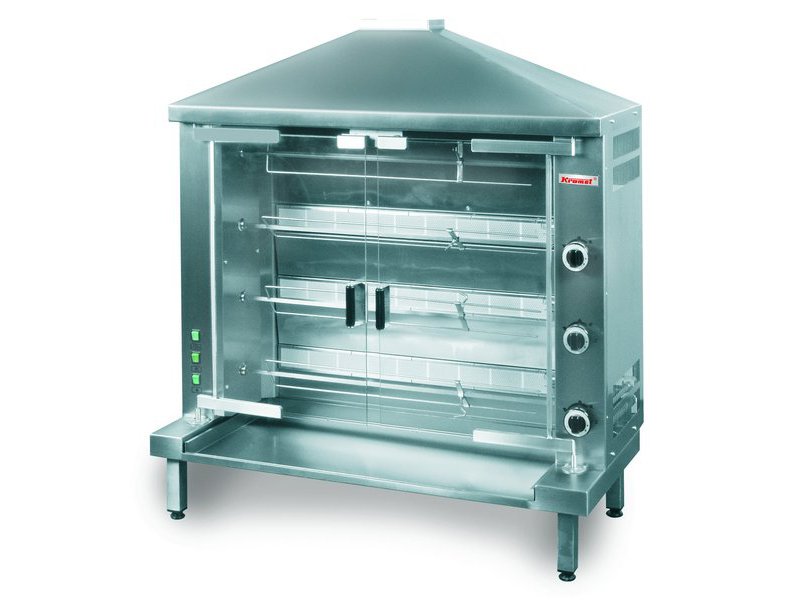 RożnyOpiekacze – ruszty są zbudowane z płyty kratowanej, pod którą znajduje się źródło ciepła. Powierzchnię kratownicy w ruszcie smaruje się tłuszczem, aby mięso nie przywierało.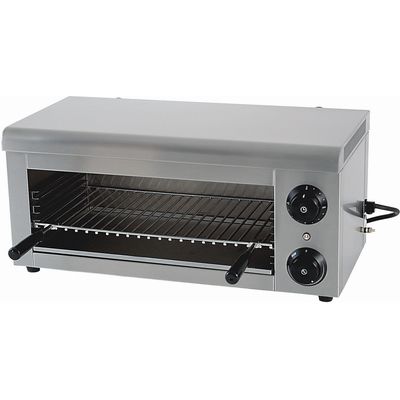 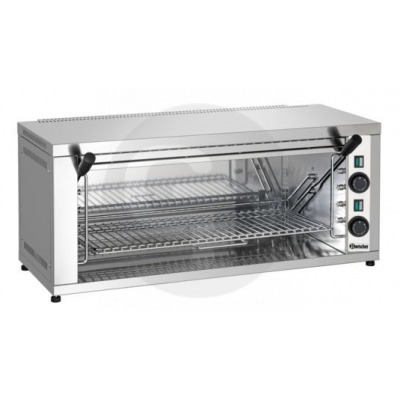 Opiekacze – ruszty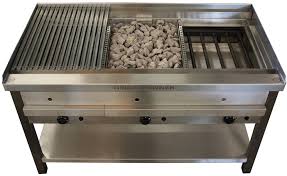 Ruszt (grill) na lawie wulkanicznejsalamandra – ruszt od góry ogrzewany promieniami podczerwonymi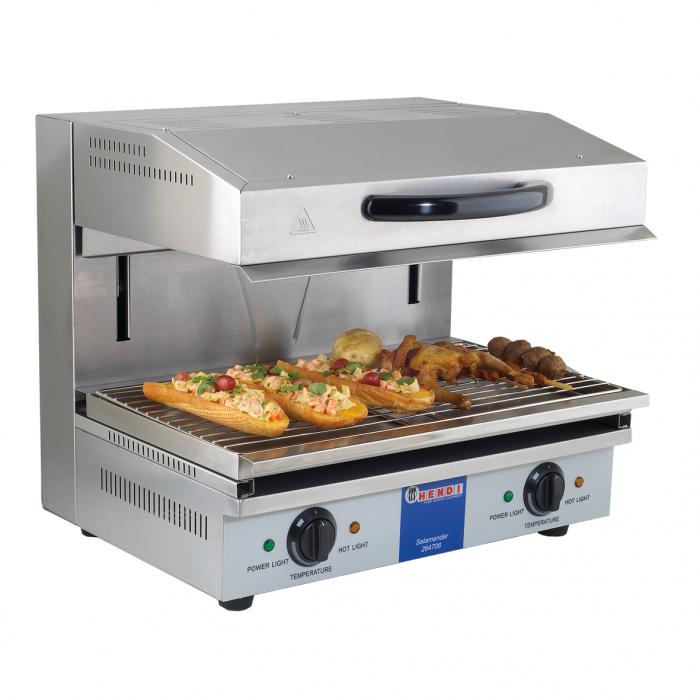 Griddle – opiekacz tego typu jest zbudowany z dwóch karbowanych płyt z wbudowanymi grzałkami, które podczas opiekania produktu są dociskane, dzięki czemu ogrzewanie następuje z dwóch stron jednocześnie.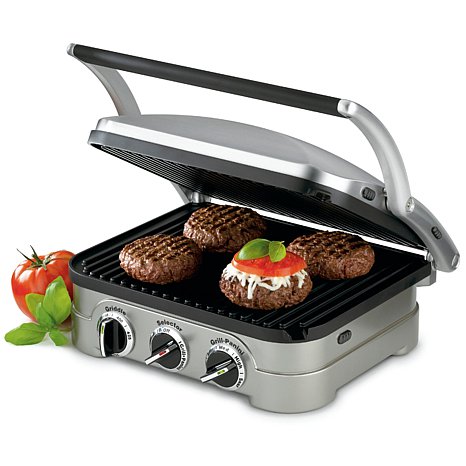 griddlePŁYTY GRZEJNE CERAMICZNE, INDUKCYJNE, DO SMAŻENIA BEZTŁUSZCZOWEGOPłyta grzejna ceramiczna wykonana jest z materiału ceramicznego – żaroodpornego szkła o grubości 4 mm. Jest to urządzenie proste w obsłudze, łatwe w utrzymaniu czystości, dobrze przewodzące ciepło.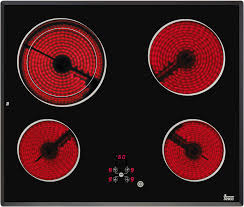 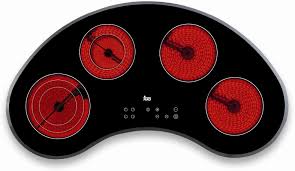 Płyty grzejne ceramiczneIndukcyjne płyty grzejne działają na zasadzie indukcji magnetycznej. Do tego typu kuchenek stosuje się odpowiednie naczynia do przygotowania potraw.DO GOTOWANIA NA KUCHNI INDUKCYJNEJ NADAJĄ SIĘ GARNKI, KTÓRYCH DNO PRZYCIĄGA MAGNES (STALOWE, ŻELIWNE).Zaletą tych urządzeń jest krótszy czas gotowania do 30 %, mniejsze zużycie energii elektrycznej, automatyczne rozpoznanie wielkości garnka.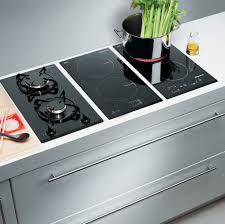 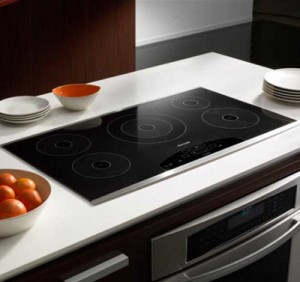 Indukcyjne płyty grzejnePłyty do smażenia beztłuszczowego są urządzeniami z podgrzewaniem elektrycznym, gazowym lub promieniami podczerwieni. Nagrzewają się do temperatury 3000C. Potrawy nie przywierają do płyty.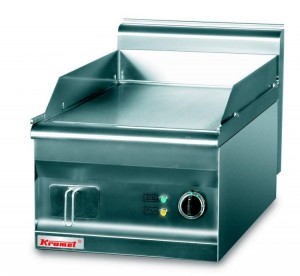 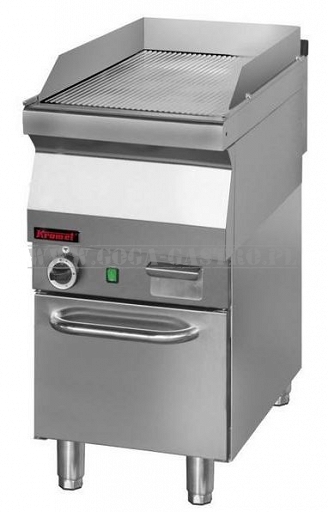 płpłypłyty do smażenia beztłuszczowegoPIEKARNIKI i PIECEPiekarniki służą do pieczenia i zapiekania potraw oraz do pieczenia ciast. Ze względu na konstrukcję mogą być wbudowane i wolno stojące. Ze względu na źródło zasilania dzielimy je na gazowe i elektryczne.W nowoczesnych zakładach gastronomicznych tradycyjne piekarniki zastępowane są innymi urządzeniami.Piekarnik segmentowy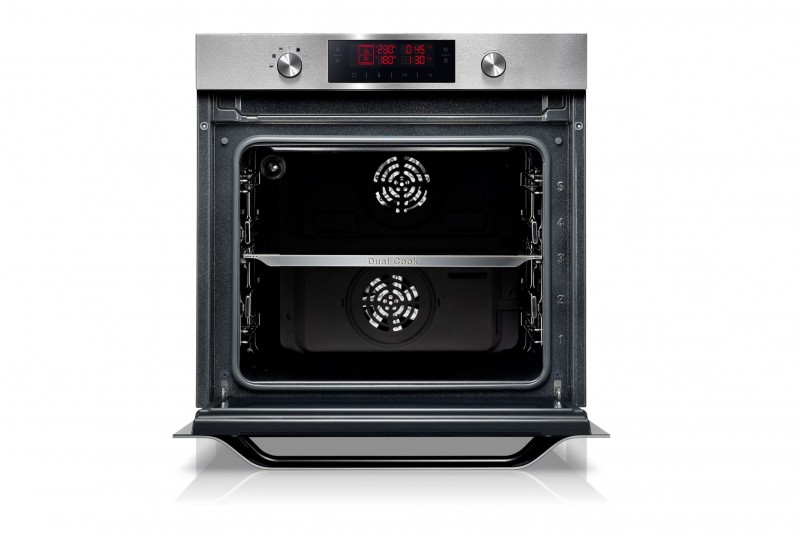  Piekarnik konwekcyjny 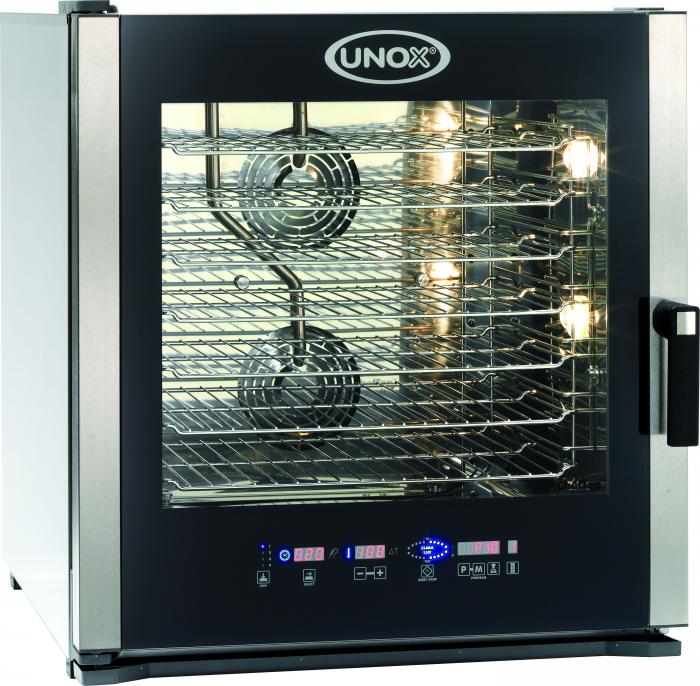 Piece konwekcyjno - parowe to piece wielofunkcyjne, które mają bardzo dużo zalet. Można w nich piec, smażyć, grillować, gotować w gorącej parze, piec mięsa i ciasta w gorącym powietrzu, piec w niskiej temperaturze.  W jednej komorze można poddawać obróbce termicznej mięso, ryby, ciasto, warzywa. Zapachy poszczególnych potraw nie przenikają się. Można przygotowywać potrawy bez dodatku tłuszczu, produkty nie są wysuszone. Można podgrzewać potrawy bezpośrednio na talerzach. Zużywa się mniej energii elektrycznej. Łatwe w utrzymaniu czystości. Potrawy mają wysoką jakość organoleptyczną, odżywczą i mikrobiologiczną.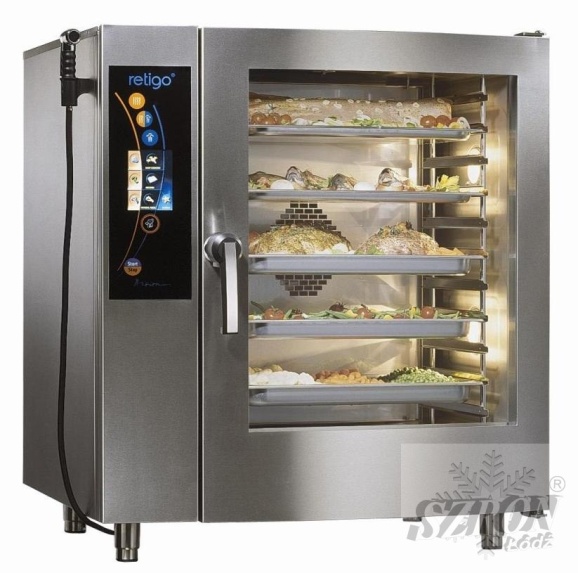 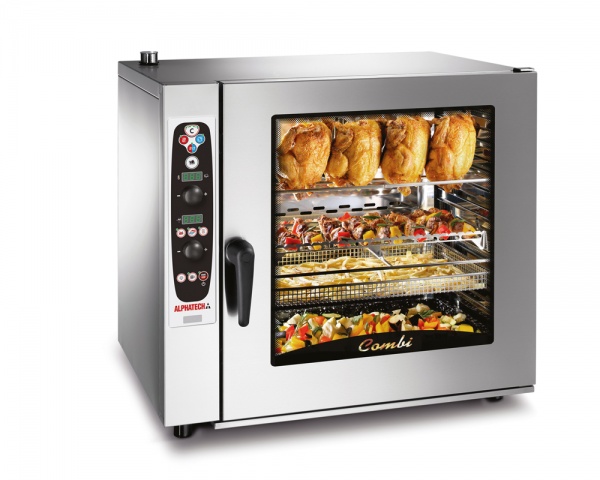 Piece konwekcyjno – parowe pie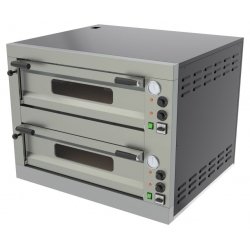 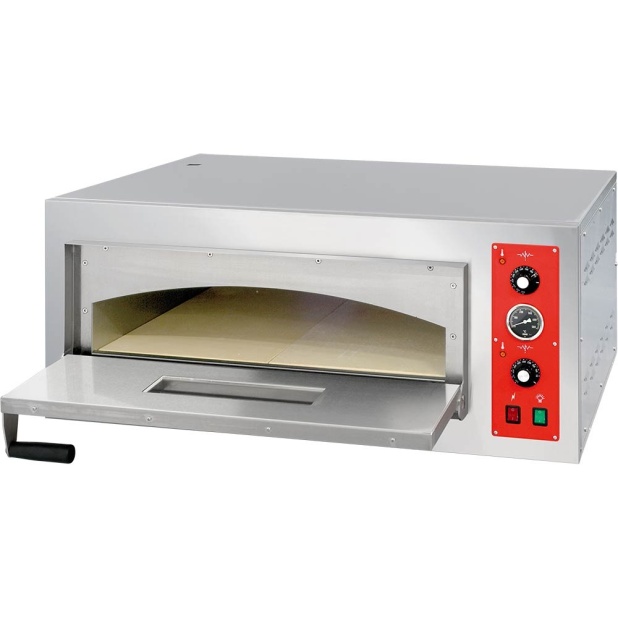 Piece do pizzyKUCHNIE MIKROFALOWEDziałają na zasadzie wykorzystania fal elektromagnetycznych. Mikrofale wykorzystuje się najczęściej do rozmrażania i podgrzewania, ewentualnie do gotowania delikatnych potraw.Na naczynia do kuchenki mikrofalowej nadają: szkło, porcelana, papier, niektóre tworzywa sztuczne, które nie pochłaniają mikrofal, a tym samym nie ogrzewają się.W kuchenkach mikrofalowych nie wolno prowadzić obróbki cieplnej półproduktów metalowych naczyniach, gdyż może dojść do wyładowania i iskrzenia elektrycznego, a te mogą uszkodzić kuchenkę.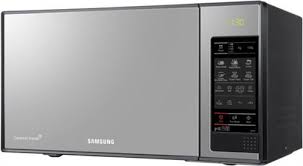 Kuchnia mikrofalowaURZĄDZENIA PODGRZEWCZESłużą do podtrzymywania temperatury potraw do momentu wydania ich konsumentom lub do ogrzewania naczyń, na których serwuje się dania gorące. Należą do nich:bemarywózki bemarowelady podgrzewczepodgrzewaczeBemary zbudowane są w kształcie skrzynek ze stali nierdzewnej. Produkowane są w wersji wolno stojącej lub wersji jezdnej ( na kółkach) jako wózki bemarowe.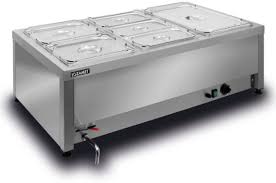 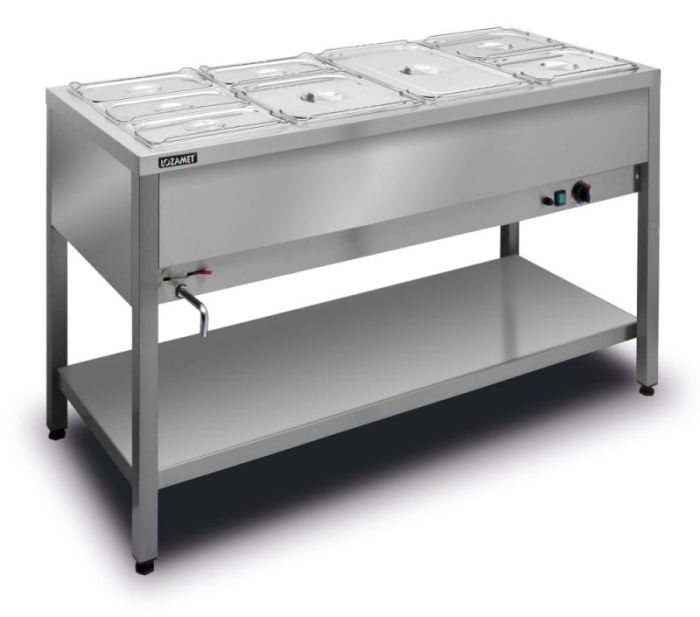 Bemary wolnostojące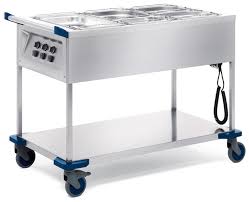 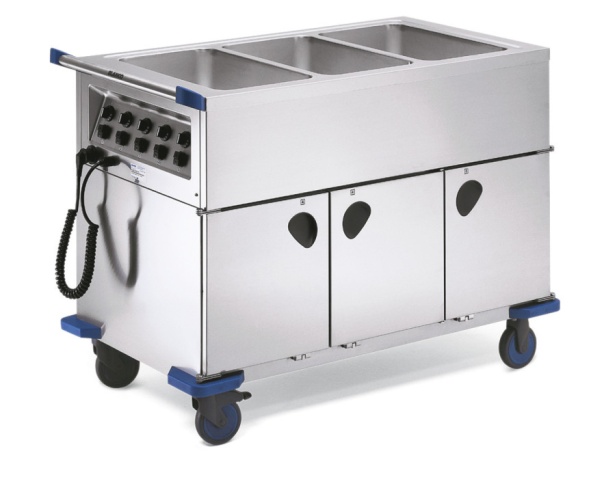 Wózki bemaroweLady bemarowe wykorzystuje się głównie w bufetach.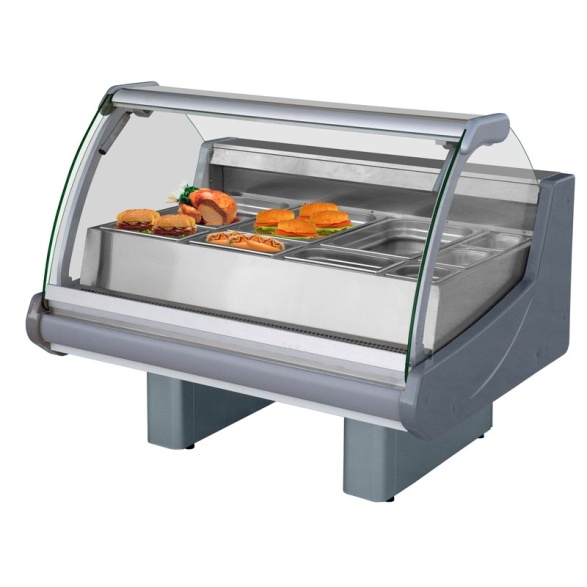 Lada bemarowaPodgrzewacze są to urządzenia wolno stojące z możliwością ich przemieszczenia, wykorzystywane są najczęściej w bufetach samoobsługowych.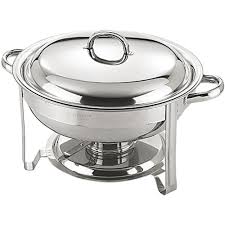 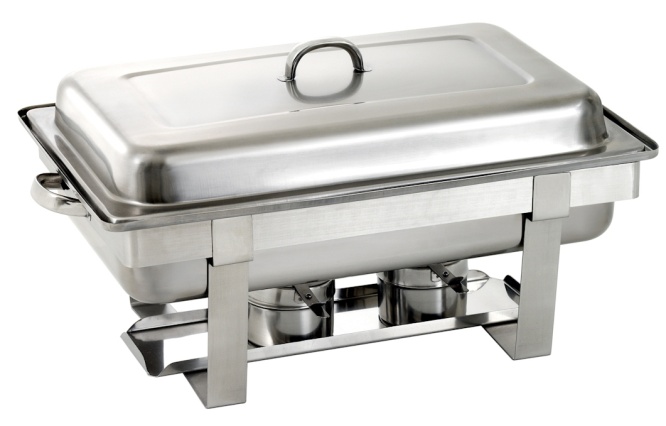 podgrzewacze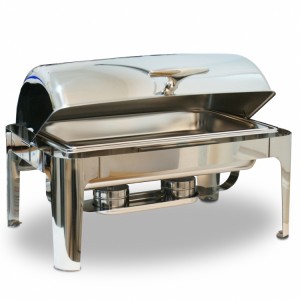 podgrzewacze – kociołek do gulaszu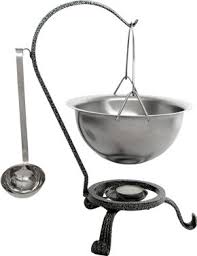 TEST – termin przesyłania samych odpowiedzi (1A,2C, 3D,4B, idt) 22.10.2020r.IMIĘ i NAZWISKO ……………………………………………………PODKREŚL WŁAŚCIWĄ ODPOWIEDŹZe względu na źródło ciepła wyróżnia się urządzenia (1)Gazowe i elektryczneGazowe, elektryczne, paroweGazowe i paroweParowe i elektryczneDo gotowania stosuje się urządzenia (1)Patelnie, piekarniki, bemary, streameryKuchenki mikrofalowe, autoklawy, piece konwekcyjneKotły warzelne, autoklawy, steameryPodgrzewacze, piekarniki, rożna, kotły warzelneTrzony kuchenne (1):Stosuje się do gotowania na parzeStosuje się do gotowania i podgrzewania potraw płynnychStosuje się do smażenia i duszeniaStosuje się do obróbki cieplnejDo urządzeń grzejnych wielofunkcyjnych zaliczamy: (1)Podgrzewacze, bemary, wanny, stołyPiekarniki, piece konwekcyjne, rożnyPiece konwekcyjno – parowe, trzony kuchenne, kuchenki mikrofaloweKotły warzelne, autoklawy, steameryPojemniki gastronomiczne powinny być wykonane: (1)Ze stali nierdzewnej, z poliwęglanu, z polietylenuZe stali nierdzewnej, z żeliwaZ rud żelaza i stali nierdzewnejZ hartowanej stali niklowanejZe względu na ruchomość komory roboczej kotły warzelne dzielimy na:(1)Gazowe, parowe i przechylneGazowe, elektryczne, stacjonarneStacjonarne i przechylneStacjonarne i przechylne z pojedynczą ścianąDo urządzeń ciśnieniowych zaliczamy (1)Autoklawy i steameryAutoklawy i piece konwekcyjnePromienniki podczerwieniGriddle grillDo urządzeń podgrzewczych zaliczamy(1):Kuchenki mikrofalowe, bemary i wózki bemaroweKuchenki mikrofalowe i wanny podgrzewczeBemary, wózki bemarowi, szafy, stoły i wanny podgrzewczeWszystkie w/w urządzeniaDo gotowania makaronu, pierogów, kopytek ryżu i ziemniaków używamy(1):Pieca konwekcyjno - parowegoTrzonu kuchennegoWarnikaKotła warzelnegoDo pieczenia stosujemy (1):Rożna i trzony kuchennePiekarniki, rożny i steameryPiekarniki, piece konwekcyjne, trzony kuchennePiekarniki rożny i piece konwekcyjneDo gotowania i podgrzewania potraw płynnych i półpłynnych stosuje się: (	1)WarnikKocioł warzelnyKuchenkę indukcyjnąTaborety gazoweDo smażenia beztłuszczowego służą (1)Griddle grille, ruszty i patelnieFrytkownice, patelnie, opiekaczeOpiekacze i promienniki podczerwieniPłyty grzejne (griddle), opiekacze, rusztyW ruszcie na lawie stosuje się (1)Palniki gazowe nagrzewająceRozgrzane odłamki skały wulkanicznejPalniki bezpłomiennikowe napędzane silnikiem elektrycznymPromienniki podczerwieniOszczędność energii i powierzchni, zwiększenie wydajności obróbki cieplnej, ułatwienie pracy personelu, zapewnia: (1)Piec konwekcyjno - parowyRuszt z górnym ogrzewaniemPiekarnik wielokomorowyPłyta do bezpośredniego smażeniaKuchenki mikrofalowe można podzielić ze względu na: (1)Pojemność, moc, rozwiązania, konstrukcyjneMocPojemność i rozwiązania konstrukcyjneRozwiązania konstrukcyjneW kuchenkach mikrofalowych nie wolno prowadzić obróbki cieplnej: (1)W naczyniach papierowych i z tworzyw sztucznychW naczyniach porcelanowych, metalowych i  z tworzyw sztucznychW naczyniach metalowych naczyniach i z tworzyw sztucznychW metalowych naczyniachUrządzenia do obróbki cieplej  można zestawiać w jeden blok kuchenny, modułem jest zwykle: (1)Głębokość i szerokośćGłębokośćSzerokośćPole powierzchni urządzeniaMikrofale wykorzystuje się najczęściej (1):Do rozmrażania i podgrzewaniaDo rozmrażania, gotowania delikatnych potraw, Do podgrzewaniaDo rozmrażania, podgrzewania, gotowania delikatnych potraw19. Przedstawione urządzenie to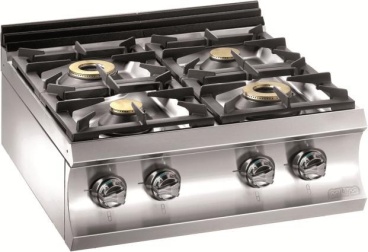 Piec konwekcyjnyBemar elektrycznyTrzon kuchenny gazowyTrzon kuchenny elektryczny20.Przedstawione urządzenie to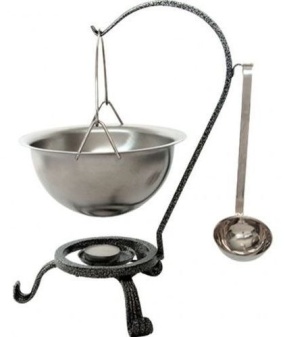 SzybkowarWaza do zupKocioł warzelnyKociołek do gulaszu21.Przedstawione urządzenie to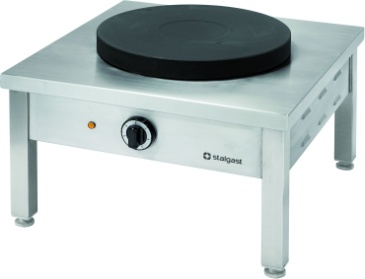 BemarTrzon kuchennyPiec konwekcyjnyTaboret kuchenny elektryczny22.Przedstawione urządzenie to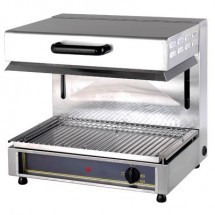 BemarSalamandraPiec konwekcyjnyTaborek kuchenny elektryczny23.Naczynia do ekspedycji potraw należy podgrzewać za pomocąBemara nadstawnegoWanny podgrzewczejKuchenki mikrofalowejPodgrzewacza do talerzyKtóre urządzenie służy do gotowania w nasyconej parze wodnej pod wysokim lub atmosferycznym ciśnieniemKuterMalakserPiekarnikSzybkowarPrzedstawione obok urządzenie to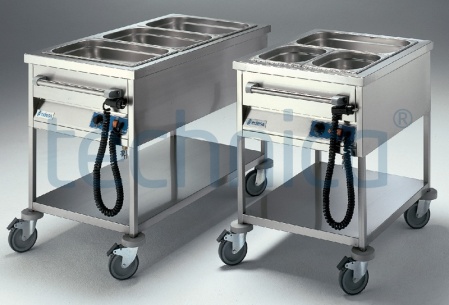 BemarTrzon kuchennyPiec konwekcyjnyTaboret elektryczny grzewczyPrzedstawione urządzenie to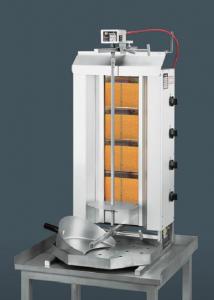 Opiekacz pionowyPatelnia elektrycznaObieraczka mechanicznaTrzon kuchenny elektrycznyPrzedstawione urządzenie toSzybkowarWaza do zupKocioł warzelnyKociołek do gulaszuPoniższa ilustracja przedstawia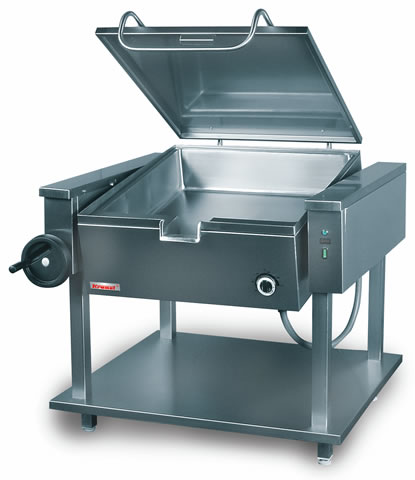 BemarPiec konwekcyjnyPatelnia elektrycznaTaboret elektrycznyPrzeznaczenie technologiczneUrządzeniaGOTOWANIEKotły warzelne, autoklawy, steameryDUSZENIEPatelnieSMAŻENIEPatelnie, frytkownice, grille, griddle girl, rożny, rusztyPIECZENIEPiekarniki, piece konwekcyjno – parowePOMOCNICZEPodgrzewacze: bemary, wanny, stołyWIELOFUNKCYJNEPiece konwekcyjno – parowe, trzony kuchenne, kuchenki mikrofalowe